            ? А Р А Р                                                                         Р Е Ш Е Н И ЕОб утверждении проектов планировки и межевания части территории земельного участка с кадастровым номером 02:38:080301:396 расположенный в микрорайоне «Восточный» сельского поселения Большеустьикинский сельсовет МР Мечетлинский район РБ с подготовкой инженерных изысканий (с созданием топографической съемки)В соответствии с Федеральным законом от 06.10.2003 N 131-ФЗ "Об общих принципах организации местного самоуправления в Российской Федерации", со статьей 30 Градостроительного кодекса Российской Федерации, Совет сельского поселения Большеустьикинский сельсовет муниципального района Мечетлинский район Республики Башкортостан р е ш и л:1.​ Утвердить проекты планировки и межевания части территории земельного участка с кадастровым номером 02:38:080301:396 расположенный в микрорайоне «Восточный» сельского поселения Большеустьикинский сельсовет МР Мечетлинский район РБ с подготовкой инженерных изысканий (с созданием топографической съемки) (прилагается).3.​ Обнародовать настоящее решение на информационном стенде сельского поселения Большеустьикинский сельсовет муниципального района Мечетлинский район Республики Башкортостан и разместить на официальном сайте сельского поселения Большеустьикинский сельсовет муниципального района Мечетлинский район Республики Башкортостан в сети Интернет.3.​ Контроль за исполнением настоящего решения возложить на постоянную комиссию Совета по развитию предпринимательства, земельным вопросам, благоустройству. Глава сельского поселения Большеустьикинский сельсовет муниципального района Мечетлинский район Республики Башкортостан 	   		                        Р.Р.Галяутдинов29 ноября 2018 года№ 137Баш7ортостан Республика3ыМ2сетле  районымуниципаль районыны8Оло Устикин ауыл Советы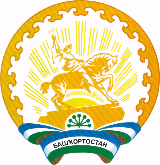 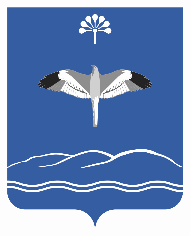 Совет сельского поселения Большеустьикинский сельсоветмуниципального района Мечетлинский район Республики Башкортостан